15 TEMMUZ ŞEHİT MUHAMMED YALÇIN KIZ ANADOLU İMAM HATİP LİSESİ MÜDÜRLÜĞÜPANSİYONA KAYIT KILAVUZUOkulumuz pansiyonunda 2023 –2024 Eğitim-öğretim yılında boş bulunan kontenjan sayısı 67 (altmış yedi) olup dağılımı aşağıdaki şekildedir.PANSİYON BAŞVURU VE KAYIT TAKVİMİEvraklar 21-25 Ağustos 2023 tarihleri arasında eksiksiz doldurularak okul idaresine teslim edilmesi gerekmektedir. Bu tarihe kadar evraklarını teslim etmeyenler ve eksik belgesi olanlar sıralamaya dâhil edilmeyecektir.***Salgın hastalıklarla mücadele kapsamında alınan ve alınacak tedbirleri okulumuz web sitesinden duyurular kısmından takip edebilirsiniz. Bakanlık tarafından verilen bilgilere göre gerekli güncellemeler yapılacaktır.15 TEMMUZ ŞEHİT MUHAMMED YALÇIN KIZ ANADOLU İMAM HATİP LİSESİ2023/2024 EĞİTİM ÖĞRETİM YILIPANSİYON BAŞVURULARIGEREKLİ EVRAKLARAİLENİN MADDİ DURUMUNU GÖSTEREN BELGE  (EK 1) VE EKLERİBİR ÖNCEKİ ÖĞRETİM YILINDA DİSİPLİN CEZASI ALMADIĞINI GÖSTEREN BELGE VE ÖĞRENCİNİN BURSLU OLUP OLMADIĞINI BELİRTEN BELGE ( MEZUN OLDUĞU ORTAOKULDAN ALINACAKTIR).VUKUATLI NÜFUS KAYIT ÖRNEĞİ  AİLE HEKİMİNDEN ALINACAK SAĞLIK RAPORU 2 ADET VESİKALIK FOTOĞRAFNÜFUS CÜZDAN FOTOKOPİSİPARASIZ /PARALI YATILI BAŞVURU DİLEKÇESİNÜFUS YERLEŞİM YERİ (İKAMETGÂH) BELGESİBAKMAKLA YÜKÜMLÜ OLDUĞU KİŞİLERİ GÖSTEREN MAHKEME KARARI (VARSA) NOT: EK 1 BELGESİ VE NASIL DÜZENLENECEĞİNE DAİR BİLGİLER YAZIMIZIN DEVAMINDA YER ALMAKTADIR.ÖNEMLİ NOT:
“İLKÖĞRETİM VE ORTAÖĞRETİM KURUMLARINDA PARASIZ YATILILIK, BURS VE SOSYAL YARDIMLAR
YÖNETMELİĞİ”
Maddi durum araştırması
MADDE 32 – (1) Parasız yatılılık ve bursluluk sınavına başvuru veya kayıt ve kabul süresinde, ihtiyaç
duyulduğunda ailenin maddi durumunu gösteren beyanname ve eklerindeki bilgiler, öğrenim gördükleri okul
müdürlüğünce ilgili yerlerden araştırılır. Bu araştırma sonucuna göre velinin, ailenin maddi durumunu gösteren
Beyannamede ( EK-1 ) belirttiği fert başına düşen yıllık gelir miktarı, içinde bulunulan mali yılda belirtilen
limitten fazla ise yanlış beyanda bulunan öğrenci velisi hakkında yasal işlem yapılmak üzere durum ilgili
makamlara bildirilir. Bu işlem sonucunda velinin yanlış beyanda bulunduğunun tespiti durumunda, öğrencinin
başvurusu ile parasız yatılılık veya bursluluk hakkı iptal edilir. “ DENİLMEKTEDİR.EK-1)ÖĞRENCİ AİLESİNİN MADDİ DURUMUNU GÖSTEREN BEYANNAMEÖĞRENCİ VELİSİNİNAdı SoyadıÖğrenciye yakınlık derecesiİşi ve iş yeriGeliri:(Serbest meslek sahibi ise; vergi dairesinin adı, adresi ve hesap numarası belirtilen, basit ya da gerçek usulde vergiye bağlı olan mükelleflerin bir önceki yıla ait gelir vergisi matrahını gösteren belge. Ücretli veya maaşlı çalışıyor ise; muhasebe birimi veya ilgili kişi, kurum ve kuruluşlardan alınacak aylar itibariyle bir önceki yıla ait 12 aylık toplam gelirini gösteren belge. Gelirin 12 ayı bulmaması hâlinde son aylık geliri esas alınarak 12 ay üzerinden yıllık hesaplanacaktır.)Eşi çalışıyor ise kazancı:(Vergi dairesi, muhasebe birimi veya ilgili kişi, kurum ve kuruluşlardan alınacak aylar itibariyle bir önceki yıla ait 12 aylık toplam gelirini gösteren belge. Gelirin 12 ayı bulmaması hâlinde son aylık geliri esas alınarak 12 ay üzerinden yıllık hesaplanacaktır.)Diğer GelirlerAilenin net yıllık gelir toplamı (Veli ile eşinin gelirleri toplamı):Aile reisinin bakmakla yükümlü olduğu fertlerin adı-soyadı ve yakınlık dereceleri:(Aile nüfus kayıt örneği, velinin ve çalışıyorsa eşinin bakmakla yükümlü olduğu anne ve babası ile ilgili tedavi yardımı beyannamesi, varsa diğer bakmakla yükümlü olduğu şahıslarla ilgili mahkeme kararı örneği.)Ailenin net yıllık gelir toplamının fert başına düşen yıllık tutarı: (Ailenin net yıllık toplam geliri, ailedeki fert sayısına bölünerek hesaplama yapılacaktır.)Aile maddi durumumun yukarıdaki beyannamede belirttiğim şekilde olduğunu beyan eder, velisibulunduğum	........................................................................	Okulu/Lisesi	......................	sınıfıöğrencilerinden .......................................... oğlu/kızı....... .... No’lu .......................................’ın ..............yılı parasız yatılılık ve bursluluk sınavlarına kabulünü arz ederim..*....... /…./........Velisinin Adı SoyadıİmzasıBaşvuran öğrencininAdı - Soyadı	:......................................Adresi	:..........................................................................................................EKLER:Yetkili kişi, kurum veya kuruluşlardan alınacak geçen yıla ait gelir durumunu gösteren belge,Aile üyelerinin Türkiye Cumhuriyeti kimlik numaraları beyanı,Velinin ve çalışıyorsa eşinin bakmakla yükümlü olduğu anne ve babası ile ilgili tedavi yardım beyannamesi, varsa diğer bakmakla yükümlü olduğu şahıslarla ilgili mahkeme kararı örneği,Bu beyanname; başvuru, kayıt-kabul ve iptal işlemlerinde kullanılacaktır.AİLE DURUM BELGESİ(EK-1)’in DOLDURULMASI İLE İLGİLİ AÇIKLAMALAR:Ortaokulda Parasız Yatılı olarak öğrenim görenler EK-1 düzenlemeyecekler, sadece mezun olduğu okuldan PARASIZ YATILI olduğunu belgelendiren resmi yazı alacaklardır.Ortaokulda BURSLU olarak öğrenim görenler EK-1 Aile Durum Belgesini düzenleyecektir.Anne veya babası öğretmen olup, görev yaptığı yerde çocuğunun devam edeceği düzeyde (ortaöğretim kurumu) resmi okul bulunmadığını resmi olarak belgelendirenler, Görev Yeri Belgesi ve İkametgâh Belgesi verecek, EK-1 Aile Durum Belgesi düzenlemeyecektir.Nüfus kayıt Örneği Nüfus Müdürlüğünden alınacak, evli olmayıp, 18 yaşını geçmiş erkek çocuklar Öğrenci iseler ÖĞRENCİ BELGESİ eklenecektir, öğrenci değil iseler değerlendirmeye alınmayacak.	Yasal olarak bakmakla yükümlü olduğunuz kimselerin MAHKEME KARARLARINI ve TEDAVİ YARDIM BEYANNAMENİZ in onaylı fotokopileri eklenecektir.Paralı yatılı olarak öğrenim görmek isteyenler EK-1 ve ilgili belgeleri doldurmayacaklardır. Ailenizin maaş, ek ders ücreti, kira, Köy geliri gibi diğer gelirleri EK-1 de ilgili kısımlara işleyiniz.EK-1	D Ü Z E N L E N İ R K E N !!! ;AİLE MADDİ DURUM BELGESİ (EK-1)DÜZENLENMESİ İLE İLGİLİ AÇIKLAMALARVeli Memur İse,2022 yılına ait (1 Ocak – 31 Aralık) bağlı olduğunuz MALİYEDEN ALINACAK bir yıllık toplam gelirinizi gösterir belge. (Maaş, Ek ders, döner sermaye, ikramiye, nafaka, vs hepsi yazılacaktır.) Anne-Baba çalışıyorsa her ikisi için da ayrı ayrı olacaktır.Kendiniz maaşlı olup, eşiniz çalışmıyorsa 2022 yılına ait Ayrıntılı Maaş Bordrosunda aile yardımı aldığı belgelendirilecek.Veli İşçi İse,2022 yılına ait (1 Ocak – 31 Aralık) bağlı olduğunuz MUHASEBE bürosunca onaylanarak alınacak bir yıllık toplam gelirinizi gösterir belge.Anne-baba çalışıyorsa her ikisi için ayrı ayrı olacaktır.(Gelirin on iki ayı bulmaması halinde son aylık geliri esas alınarak on iki ay üzerinden yıllık hesaplanacaktır.)C. Veli Emekli İse,2022 yılına ait (1 Ocak – 31 Aralık) MAAŞ ALDIĞINIZ BANKADAN aylar itibariyle yıllık toplam maaş dökümünüzü gösterir belge. (Anne-baba emekliyse her ikisi için ayrı ayrı olacaktır.)D. Veli Esnaf İse,a. SGK’ya kayıtlı olmayıp maaş almadığına dair belge (SGK’dan alınacaktır.)b.Serbest meslek sahibi ise; vergi dairesinin adı, adresi ve hesap numarası belirtilen, basit ya da gerçek usulde vergiye bağlı olan mükelleflerin bir önceki yıla ait (2022 yılı) gelir vergisi matrahını gösteren belge. Serbest Meslek sahibi olup, eşiniz çalışmıyorsa SGK’dan eşinizin kaydı olmadığına dair resmi yazı.Serbest Meslek sahibi iseniz Vergi Levhanızın Fotokopisini belgelerinize ekleyiniz.Hem emekli hem de serbest meslek sahibi iseniz, emekliliğinizi aylık gelir kısmına, vergi levhasından gözükecek geliri ailenin diğer gelirleri bölümüne işleyiniz.(Özel muayenesi olan doktor vs. aynı işlemi yapacaktır.)E. Veli Çiftçi İse,1.SGK’ya kayıtlı olmayıp maaş almadığına dair belge (Anne ve baba için ayrı ayrı yapılacaktır.)2.Tarım Müdürlüğü tarafından ailenin bir yıllık gelir durumunu gösterir belge (2022 Yılı)Örnek-1:“Kişinin üzerine kayıtlı 10 dönüm arazide üzüm bağı bulunmakta olup 2022 yılı yıllık gelir toplamı 50.000 TL dir.”Örnek-2:“Kişi damızlık havyan yetiştiriciliği yapmakta olup 10 adet inekten yıllık gelir toplamı 80.000 TL dir.” Gösterir resmi yazı.F. Velinin Herhangi Bir İşi Yoksa (Ev hanımı anneler için de alınacaktır.)1.SGK’ya gidilip kuruma kayıtlı olmayıp maaş almadığına dair belge.2.MALİYEYE gidilip vergi mükellefi olmadığınıza dair belge alınacaktır.3.TARIM MÜDÜRLÜĞÜNE gidilip “Üzerinize kayıtlı herhangi bir arazi bulunmamaktadır.” Belgesi.ÖNEMLİ NOT:“MİLLİ EĞİTİM BAKANLIĞINA BAĞLI RESMİ OKULLARDA YATILILIK, BURSLULUK, SOSYAL YARDIMLAR VE OKUL PANSİYONLARI YÖNETMELİĞİ”Maddi durum araştırmasıMADDE 5 – (3) Kayıt kabul sürecinde ve ihtiyaç duyulduğunda öğrencinin başvuru yaptığı yıl itibarıyla ek-l'de yer alan Öğrenci Ailesinin Maddi Durumunu Gösteren Beyanname ve ekleri, öğrencilerin öğrenim gördükleri okul müdürlüğünce ilgili kurum ve kuruluşlardan araştırılır. Bu araştırma sonucuna göre Beyannamede belirtilen fert başına düşen yıllık gelir tutarı, içinde bulunulan mali yılda belirtilen limitten fazla ise öğrencinin başvurusu, parasız yatılılık veya bursluluk hakkı iptal edilir. Öğrenci velisi hakkında hukuki işlem yapılmak üzere durum ilgili makamlara bildirilir. “ denilmektedir.AİLE MADDİ DURUM BELGESİ (EK-1)DÜZENLENMESİ İLE İLGİLİ BAZI HUSUSLARAilenin 2022 yılına ait(Ocak-Aralık 12 ay) gelirinin fert başına düşen net miktarı 2022 Malî Yılı için tespit edilen Mali cetvelde 46.000,00 (kırkaltıbin)TL’ nin altında ise öğrenci okulumuzda Parasız Yatılı Öğrenci statüsünde kontenjan dâhilinde öğrenimine devam eder. Aile gelirinin tespitinde ailenin 2022 yılında elde ettiği tüm gelirleri esas alınacaktır. Geliri bu rakamı geçenler (2828 ve 5395 sayılı kanun kapsamında yer alanlar hariç) Parasız Yatılılık başvuruları kabul edilmeyecektir ve kontenjan dâhilinde Paralı Yatılı olarak kalabileceklerdir.Aile gelirinin tespitinde ailenin 2022 yılında elde ettiği tüm gelirleri esas alınacaktır. Ailenin yıllık toplam geliri hesaplanır, aile içerisindeki toplam fert sayısına bölünür.Örnek 1: Baba memur, maaşı 20.000 TL. Anne çalışmıyor. Geliri olmayan 4 çocuk var. Babanın senelik geliri 20.000x12=240.000 TL. Ailedeki fert sayısı: 6 ise 240.000TL /6 kişi: 40.000 TL. Öğrenci parasız yatılı KALABİLİR.Örnek 2: Baba esnaf, aylık geliri 15.000 TL. Anne memur, maaşı 10.000 TL. Geliri olmayan 4 çocuk var. Babanın senelik geliri 15.000x12: 180.000 TL. Annenin senelik geliri: 10.000x12: 120.000. Ailenin toplam yıllık geliri 300.000 / 6 kişi : 50.000 TL .ÖĞRENCİ PARASIZ YATILI KALAMAZ. Yanlış bilgi ve onay çocuğunuzun PARALI / PARASIZ YATILILIK durumunu olumsuz etkileyecektir.15 TEMMUZ ŞEHİT MUHAMMED YALÇIN KIZ ANADOLU İMAM HATİP LİSESİ MÜDÜRLÜĞÜNE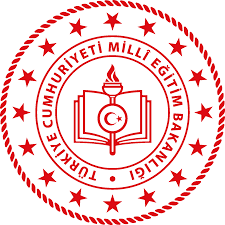                                                                               		   KARAMAN2023-2024 Eğitim-Öğretim yılında okulunuz …….……. Sınıfı …..…….Numaralı......……………………….………’ın okulunuza ait pansiyonda Devlet ParasızYatılı olarak kalmasını istiyorum.Pansiyon kaydı için gerekli olan belgeler, müdürlüğünüzce oluşturulacak komisyonca değerlendirilmesi için ekte sunulmuştur. Pansiyon kontenjanı dâhilinde yapılacak değerlendirme sonucunda, komisyonun vereceği karara uyacağımı ve herhangi bir itirazda bulunmayacağımı taahhüt ediyorum.Gereğini bilgilerinize arz ederim.…..../….../ 20...………………………….....Öğrenci VelisiAçık Adres:Ev Telefonu:Cep Telefonu:15 TEMMUZ ŞEHİT MUHAMMED YALÇIN KIZ ANADOLU İMAM HATİP LİSESİ MÜDÜRLÜĞÜNE                                                                  KARAMAN2023-2024 Eğitim-Öğretim yılında okulunuz …….……. Sınıfı …..…….Numaralı......……………………….………’ın okulunuza ait pansiyonda Devlet ParalıYatılı olarak kalmasını istiyorum.Pansiyon kaydı için gerekli olan belgeler, müdürlüğünüzce oluşturulacak komisyonca değerlendirilmesi için ekte sunulmuştur. Pansiyon kontenjanı dâhilinde yapılacak değerlendirme sonucunda, komisyonun vereceği karara uyacağımı ve herhangi bir itirazda bulunmayacağımı taahhüt ediyorum.	Pansiyon taksitlerini zamanında yatıracağımı, yatırmadığım takdirde öğrencimin yurttan çıkarılmasına itiraz etmeyeceğimi taahhüt ediyorum.Gereğini bilgilerinize arz ederim.…..../….../ 20...………………………….....Öğrenci VelisiAçık Adres:Ev Telefonu:Cep Telefonu:PARALI YATILI ÖĞRENCİLER HAKKINDA AÇIKLAMALARMİLLÎ EĞİTİM BAKANLIĞINA BAĞLI OKUL PANSİYONLARI YÖNETMELİĞİMadde 51- (1) Paralı yatılı öğrencilerden her yıl içinde bulunulan mali yılın merkezi yönetim bütçe kanununda belirtilen ücret alınır. Parasız yatılı öğrencilerin pansiyon ücretleri ise aynı miktar üzerinden Devlet tarafından karşılanır.Paralı yatılı öğrencilerin pansiyon ücretleri ilk taksiti kayıt sırasında, diğer taksitleri ise ise kasım, şubat ve nisan aylarının son iş gününe kadar olmak üzere dört taksitte ödenir. Taksitini zamanında ödemeyen öğrencinin pansiyonla ilişiği kesilir.Ders yılı süresince paralı yatılı öğrenci alınabilir. Herhangi bir taksit devresinde pansiyona kabul olunan öğrenci, taksitinin tamamını ödemek zorundadır. Bir taksit devresi içinde pansiyonla ilişiği kesilen öğrenciye bu devreye ait taksit geri verilmez.Bir pansiyondan diğer bir pansiyona nakil olan öğrencinin önceki okulunca alınan taksit miktarı nakil olduğu okulun pansiyon taksitine sayılır. Nakil olduğu okulun pansiyon ücreti önceki pansiyon ücretinden fazla ise bu taksite ait fark alınır. Eksik ise fark geri verilmez.*Aile gelirinin (01.01.2022 ve 31.12.2022 tarihleri arasındaki ailenin gelirleri toplamından) aile fertlerine düşen yıllık gelir miktarı 46.000,00 (kırkaltıbin)TL ‘den fazla ise öğrenciniz paralı yatılı olarak öğrenimine devam edecektir.*Paralı yatılı öğrencilerin 2023 - 2024 öğretim yılının ilk iki taksiti ( Eylül – Kasım 2023 ) toplamı 2875*2=5750 TL*Son iki taksiti ( Şubat –Nisan 2024) ise 2024 mali yılının bütçesine göre belirlenecektir.*Paralı yatılı öğrencilerin pansiyon taksitleri okulumuza teslim edilerek gerekli makbuz alınacaktır.Paralı Yatılı öğrencilerimizin pansiyon taksitleri ödeme planı aşağıya çıkarılmış olup, bilgilerinizi ve gereğini rica ederim. PARALI YATILI ÖĞRENCİLERİN PANSİYON TAKSİTLERİNİ ÖDEME PLANINOT: 1)Bu tarihlerde taksitini ödemeyen paralı yatılı öğrencinin pansiyonla ilişiği kesilir.2)Taksitin son ödeme günü o ayın son iş gününe kadardır.-VELİ ÇARŞI İZİN DİLEKÇESİ-15 TEMMUZ ŞEHİT MUHAMMED YALÇINKIZ ANADOLU İMAM HATİP LİSESİ PANSİYON MÜDÜRLÜĞÜNEKARAMANVelisi bulunduğum okulunuz öğrencisi………………….……………………………………….……’nın okulunuzda okuyacağı süre içerisinde evci iznini kullanmadığı haftalarda okul idaresinin veya nöbetçi öğretmenin uygun göreceği saatlerde hafta içi veya cumartesi pazar günleri ile diğer tatillerde ihtiyaçlarını karşılamak için okul dışına, çarşı iznine çıkmasını talep ediyorum. Dışarıya çıktığı gün ve saatlerde doğacak her türlü idari ve hukuki sorumluluğu kabul ediyorum.Gereğini bilgilerinize arz ederim.           Adres:…../……/202.…………………………… Öğrenci VelisiYukarıda bulunan imzanın …………………………………………………………..’a ait olduğunu onaylarım.ONAYLAYANINAdı  soyadı:Unvanı	:İmza	: ÖĞRENCİNİNAdı Soyadı	:Doğum Yeri	:Doğum Tarihi	:Cep Telefonu	: VELİSİNİNAdı Soyadı	:Mesleği	:Ev Telefonu	:İş Telefonu	:Cep Telefonu	:Ev Adresi	:İş Adresi	:Velisi bulunduğum………………………………….……………………………..…………’nın hafta sonu tatilini okul idaresinin belirlediği hafta sonu izin çizelgesinde belirtilen tarihlere uygun olarak cuma günleri saat 15.40’dan pazartesi günleri saat 08.00’a kadar yukarıda belirttiğim adreste geçirmesine müsaade ediyor, öğrencimi zamanında okulda bulundurmayı  taahhüt  ediyorum.       Öğrencimin hafta sonu iznine çıkacağı günlerde tarafımdan okuldan alınmadığı zamanlarda kendi başına okuldan ayrılmasını ve yolculuk yapmasını kabul ediyorum. Doğabilecek tüm sorumlulukları kabul ediyorum.Bilgilerinize arz ederim.…../……/202..                                                                                                                                         ……………………………. Öğrenci VelisiKızParasız Yatılı (%80)54Paralı Yatılı (%20)13Toplam67SÜREÇTARİHAÇIKLAMAPansiyon Kontenjanının Tespit17 Ağustos 2023Okulumuz pansiyonuna öğrenci yerleştirmeleri 25/11/2016 tarihli ve 29899 sayılı Resmî Gazete’deYayınlanan İlköğretim ve Ortaöğretim Kurumlarında Parasız Yatılılık, Burs, Sosyal Yardımlar ve Okul Pansiyonları Yönetmeliğine göre yapılmaktadır.Edilmesi ve Duyurulması17 Ağustos 2023Okulumuz pansiyonuna öğrenci yerleştirmeleri 25/11/2016 tarihli ve 29899 sayılı Resmî Gazete’deYayınlanan İlköğretim ve Ortaöğretim Kurumlarında Parasız Yatılılık, Burs, Sosyal Yardımlar ve Okul Pansiyonları Yönetmeliğine göre yapılmaktadır.Yatılılık Başvuruların Alınması21– 25 Ağustos 2023Okulumuz pansiyonuna öğrenci yerleştirmeleri 25/11/2016 tarihli ve 29899 sayılı Resmî Gazete’deYayınlanan İlköğretim ve Ortaöğretim Kurumlarında Parasız Yatılılık, Burs, Sosyal Yardımlar ve Okul Pansiyonları Yönetmeliğine göre yapılmaktadır.Başvuruların Değerlendirilmesi ve31 Ağustos 2023Okulumuz pansiyonuna öğrenci yerleştirmeleri 25/11/2016 tarihli ve 29899 sayılı Resmî Gazete’deYayınlanan İlköğretim ve Ortaöğretim Kurumlarında Parasız Yatılılık, Burs, Sosyal Yardımlar ve Okul Pansiyonları Yönetmeliğine göre yapılmaktadır.Yerleştirme sonuçlarının Açıklanması31 Ağustos 2023Okulumuz pansiyonuna öğrenci yerleştirmeleri 25/11/2016 tarihli ve 29899 sayılı Resmî Gazete’deYayınlanan İlköğretim ve Ortaöğretim Kurumlarında Parasız Yatılılık, Burs, Sosyal Yardımlar ve Okul Pansiyonları Yönetmeliğine göre yapılmaktadır. E Pansiyon üzerinden Kesin Kayıtlarının Yapılması31 Ağustos 2023Okulumuz pansiyonuna öğrenci yerleştirmeleri 25/11/2016 tarihli ve 29899 sayılı Resmî Gazete’deYayınlanan İlköğretim ve Ortaöğretim Kurumlarında Parasız Yatılılık, Burs, Sosyal Yardımlar ve Okul Pansiyonları Yönetmeliğine göre yapılmaktadır.2023-2024 Öğretim Yılı Pansiyon10 Eylül 2023 PazarOkulumuz pansiyonuna öğrenci yerleştirmeleri 25/11/2016 tarihli ve 29899 sayılı Resmî Gazete’deYayınlanan İlköğretim ve Ortaöğretim Kurumlarında Parasız Yatılılık, Burs, Sosyal Yardımlar ve Okul Pansiyonları Yönetmeliğine göre yapılmaktadır.Açılışı10 Eylül 2023 PazarOkulumuz pansiyonuna öğrenci yerleştirmeleri 25/11/2016 tarihli ve 29899 sayılı Resmî Gazete’deYayınlanan İlköğretim ve Ortaöğretim Kurumlarında Parasız Yatılılık, Burs, Sosyal Yardımlar ve Okul Pansiyonları Yönetmeliğine göre yapılmaktadır.1.TAKSİTİlk kayıtta (peşin): 2.875,TL2.TAKSİT01 - 30 KASIM 2023: 2.875 TL3.TAKSİT08 - 26 ŞUBAT 2024	: 2024 Mali yılı bütçesinde belirlenecek08 - 26 ŞUBAT 2024	: 2024 Mali yılı bütçesinde belirlenecek4.TAKSİT01 - 30 NİSAN 2024	: 2024 Mali yılı bütçesinde belirlenecek01 - 30 NİSAN 2024	: 2024 Mali yılı bütçesinde belirlenecek                            BURSLULUKTAN PARASIZ YATILILIĞA GEÇİŞ DİLEKÇESİ                            BURSLULUKTAN PARASIZ YATILILIĞA GEÇİŞ DİLEKÇESİ                            BURSLULUKTAN PARASIZ YATILILIĞA GEÇİŞ DİLEKÇESİ                            BURSLULUKTAN PARASIZ YATILILIĞA GEÇİŞ DİLEKÇESİ                            BURSLULUKTAN PARASIZ YATILILIĞA GEÇİŞ DİLEKÇESİ                            BURSLULUKTAN PARASIZ YATILILIĞA GEÇİŞ DİLEKÇESİ                            BURSLULUKTAN PARASIZ YATILILIĞA GEÇİŞ DİLEKÇESİ                            BURSLULUKTAN PARASIZ YATILILIĞA GEÇİŞ DİLEKÇESİ                            BURSLULUKTAN PARASIZ YATILILIĞA GEÇİŞ DİLEKÇESİ                            BURSLULUKTAN PARASIZ YATILILIĞA GEÇİŞ DİLEKÇESİ                            BURSLULUKTAN PARASIZ YATILILIĞA GEÇİŞ DİLEKÇESİ                            BURSLULUKTAN PARASIZ YATILILIĞA GEÇİŞ DİLEKÇESİ                            BURSLULUKTAN PARASIZ YATILILIĞA GEÇİŞ DİLEKÇESİ                            BURSLULUKTAN PARASIZ YATILILIĞA GEÇİŞ DİLEKÇESİ                    15 TEMMUZ ŞEHİT MUHAMMED YALÇIN
                   KIZ ANADOLU İMAM HATİP LİSESİ MÜDÜRLÜĞÜNE                    15 TEMMUZ ŞEHİT MUHAMMED YALÇIN
                   KIZ ANADOLU İMAM HATİP LİSESİ MÜDÜRLÜĞÜNE                    15 TEMMUZ ŞEHİT MUHAMMED YALÇIN
                   KIZ ANADOLU İMAM HATİP LİSESİ MÜDÜRLÜĞÜNE                    15 TEMMUZ ŞEHİT MUHAMMED YALÇIN
                   KIZ ANADOLU İMAM HATİP LİSESİ MÜDÜRLÜĞÜNE                    15 TEMMUZ ŞEHİT MUHAMMED YALÇIN
                   KIZ ANADOLU İMAM HATİP LİSESİ MÜDÜRLÜĞÜNE                    15 TEMMUZ ŞEHİT MUHAMMED YALÇIN
                   KIZ ANADOLU İMAM HATİP LİSESİ MÜDÜRLÜĞÜNE                    15 TEMMUZ ŞEHİT MUHAMMED YALÇIN
                   KIZ ANADOLU İMAM HATİP LİSESİ MÜDÜRLÜĞÜNE                    15 TEMMUZ ŞEHİT MUHAMMED YALÇIN
                   KIZ ANADOLU İMAM HATİP LİSESİ MÜDÜRLÜĞÜNE                    15 TEMMUZ ŞEHİT MUHAMMED YALÇIN
                   KIZ ANADOLU İMAM HATİP LİSESİ MÜDÜRLÜĞÜNE                    15 TEMMUZ ŞEHİT MUHAMMED YALÇIN
                   KIZ ANADOLU İMAM HATİP LİSESİ MÜDÜRLÜĞÜNE                    15 TEMMUZ ŞEHİT MUHAMMED YALÇIN
                   KIZ ANADOLU İMAM HATİP LİSESİ MÜDÜRLÜĞÜNE                    15 TEMMUZ ŞEHİT MUHAMMED YALÇIN
                   KIZ ANADOLU İMAM HATİP LİSESİ MÜDÜRLÜĞÜNE                    15 TEMMUZ ŞEHİT MUHAMMED YALÇIN
                   KIZ ANADOLU İMAM HATİP LİSESİ MÜDÜRLÜĞÜNE                    15 TEMMUZ ŞEHİT MUHAMMED YALÇIN
                   KIZ ANADOLU İMAM HATİP LİSESİ MÜDÜRLÜĞÜNEKARAMAN                   Velisi olduğum bilgileri yazılı okulunuz pansiyonunda kalması için başvuru yaptığım öğrencimin bursluluk kaydının parasız yatılılığa dönüştürülmesini istiyorum. Bu işlemin bir kere yapılacağını ve iptali olmadığını,  öğrencimin burs almasını istiyorsam paralı yatılı kalması gerektiğini biliyor ve kabul ediyorum.           Gereğini bilgilerinize arz ederim.                   Velisi olduğum bilgileri yazılı okulunuz pansiyonunda kalması için başvuru yaptığım öğrencimin bursluluk kaydının parasız yatılılığa dönüştürülmesini istiyorum. Bu işlemin bir kere yapılacağını ve iptali olmadığını,  öğrencimin burs almasını istiyorsam paralı yatılı kalması gerektiğini biliyor ve kabul ediyorum.           Gereğini bilgilerinize arz ederim.                   Velisi olduğum bilgileri yazılı okulunuz pansiyonunda kalması için başvuru yaptığım öğrencimin bursluluk kaydının parasız yatılılığa dönüştürülmesini istiyorum. Bu işlemin bir kere yapılacağını ve iptali olmadığını,  öğrencimin burs almasını istiyorsam paralı yatılı kalması gerektiğini biliyor ve kabul ediyorum.           Gereğini bilgilerinize arz ederim.                   Velisi olduğum bilgileri yazılı okulunuz pansiyonunda kalması için başvuru yaptığım öğrencimin bursluluk kaydının parasız yatılılığa dönüştürülmesini istiyorum. Bu işlemin bir kere yapılacağını ve iptali olmadığını,  öğrencimin burs almasını istiyorsam paralı yatılı kalması gerektiğini biliyor ve kabul ediyorum.           Gereğini bilgilerinize arz ederim.                   Velisi olduğum bilgileri yazılı okulunuz pansiyonunda kalması için başvuru yaptığım öğrencimin bursluluk kaydının parasız yatılılığa dönüştürülmesini istiyorum. Bu işlemin bir kere yapılacağını ve iptali olmadığını,  öğrencimin burs almasını istiyorsam paralı yatılı kalması gerektiğini biliyor ve kabul ediyorum.           Gereğini bilgilerinize arz ederim.                   Velisi olduğum bilgileri yazılı okulunuz pansiyonunda kalması için başvuru yaptığım öğrencimin bursluluk kaydının parasız yatılılığa dönüştürülmesini istiyorum. Bu işlemin bir kere yapılacağını ve iptali olmadığını,  öğrencimin burs almasını istiyorsam paralı yatılı kalması gerektiğini biliyor ve kabul ediyorum.           Gereğini bilgilerinize arz ederim.                   Velisi olduğum bilgileri yazılı okulunuz pansiyonunda kalması için başvuru yaptığım öğrencimin bursluluk kaydının parasız yatılılığa dönüştürülmesini istiyorum. Bu işlemin bir kere yapılacağını ve iptali olmadığını,  öğrencimin burs almasını istiyorsam paralı yatılı kalması gerektiğini biliyor ve kabul ediyorum.           Gereğini bilgilerinize arz ederim.                   Velisi olduğum bilgileri yazılı okulunuz pansiyonunda kalması için başvuru yaptığım öğrencimin bursluluk kaydının parasız yatılılığa dönüştürülmesini istiyorum. Bu işlemin bir kere yapılacağını ve iptali olmadığını,  öğrencimin burs almasını istiyorsam paralı yatılı kalması gerektiğini biliyor ve kabul ediyorum.           Gereğini bilgilerinize arz ederim.                   Velisi olduğum bilgileri yazılı okulunuz pansiyonunda kalması için başvuru yaptığım öğrencimin bursluluk kaydının parasız yatılılığa dönüştürülmesini istiyorum. Bu işlemin bir kere yapılacağını ve iptali olmadığını,  öğrencimin burs almasını istiyorsam paralı yatılı kalması gerektiğini biliyor ve kabul ediyorum.           Gereğini bilgilerinize arz ederim.                   Velisi olduğum bilgileri yazılı okulunuz pansiyonunda kalması için başvuru yaptığım öğrencimin bursluluk kaydının parasız yatılılığa dönüştürülmesini istiyorum. Bu işlemin bir kere yapılacağını ve iptali olmadığını,  öğrencimin burs almasını istiyorsam paralı yatılı kalması gerektiğini biliyor ve kabul ediyorum.           Gereğini bilgilerinize arz ederim.                   Velisi olduğum bilgileri yazılı okulunuz pansiyonunda kalması için başvuru yaptığım öğrencimin bursluluk kaydının parasız yatılılığa dönüştürülmesini istiyorum. Bu işlemin bir kere yapılacağını ve iptali olmadığını,  öğrencimin burs almasını istiyorsam paralı yatılı kalması gerektiğini biliyor ve kabul ediyorum.           Gereğini bilgilerinize arz ederim.                   Velisi olduğum bilgileri yazılı okulunuz pansiyonunda kalması için başvuru yaptığım öğrencimin bursluluk kaydının parasız yatılılığa dönüştürülmesini istiyorum. Bu işlemin bir kere yapılacağını ve iptali olmadığını,  öğrencimin burs almasını istiyorsam paralı yatılı kalması gerektiğini biliyor ve kabul ediyorum.           Gereğini bilgilerinize arz ederim.                   Velisi olduğum bilgileri yazılı okulunuz pansiyonunda kalması için başvuru yaptığım öğrencimin bursluluk kaydının parasız yatılılığa dönüştürülmesini istiyorum. Bu işlemin bir kere yapılacağını ve iptali olmadığını,  öğrencimin burs almasını istiyorsam paralı yatılı kalması gerektiğini biliyor ve kabul ediyorum.           Gereğini bilgilerinize arz ederim.                   Velisi olduğum bilgileri yazılı okulunuz pansiyonunda kalması için başvuru yaptığım öğrencimin bursluluk kaydının parasız yatılılığa dönüştürülmesini istiyorum. Bu işlemin bir kere yapılacağını ve iptali olmadığını,  öğrencimin burs almasını istiyorsam paralı yatılı kalması gerektiğini biliyor ve kabul ediyorum.           Gereğini bilgilerinize arz ederim.       ÖĞRENCİNİN:       ADI ve SOYADI:      T. C. KİMLİK NO:    DOĞUM YERİ VE YILI:
    MEZUN OLDUĞU OKUL:ŞUAN ÖĞRENİM          GÖRECEĞİ OKUL SINIF NO:BABA ADI:BURSLULUK KAYIT      TARİHİ:DAHA ÖNCE GEÇİŞ YAPIP YAPMADIĞI: (Yaptı ise geçiş hakkı yoktur.)EN AZ BİR DERS YILI BURSLU OLARAK ÖĞRENİM GÖRDÜ MÜ?(Görmedi ise geçiş hakkı yoktur.)……/……./202….………………………………..………………………………..………………………………..………………………………..………………………………..Öğrenci Velisi Adı ve SoyadıÖğrenci Velisi Adı ve SoyadıÖğrenci Velisi Adı ve SoyadıÖğrenci Velisi Adı ve SoyadıÖğrenci Velisi Adı ve Soyadı(İmza)Adres:Telefon:ŞULE AKKUŞRUKİYE YILMAZERRUKİYE YILMAZERRUKİYE YILMAZERPansiyon Sorumlu Md. Yrd.Okul MüdürüNOT:1-Başvurular, velisi tarafından öğrencinin parasız yatılı veya burslu olarak öğrenim gördüğü okul müdürlüğüne, ders yılının bitiminden Eylül ayının sonuna kadar yapılırNOT:1-Başvurular, velisi tarafından öğrencinin parasız yatılı veya burslu olarak öğrenim gördüğü okul müdürlüğüne, ders yılının bitiminden Eylül ayının sonuna kadar yapılırNOT:1-Başvurular, velisi tarafından öğrencinin parasız yatılı veya burslu olarak öğrenim gördüğü okul müdürlüğüne, ders yılının bitiminden Eylül ayının sonuna kadar yapılırNOT:1-Başvurular, velisi tarafından öğrencinin parasız yatılı veya burslu olarak öğrenim gördüğü okul müdürlüğüne, ders yılının bitiminden Eylül ayının sonuna kadar yapılırNOT:1-Başvurular, velisi tarafından öğrencinin parasız yatılı veya burslu olarak öğrenim gördüğü okul müdürlüğüne, ders yılının bitiminden Eylül ayının sonuna kadar yapılırNOT:1-Başvurular, velisi tarafından öğrencinin parasız yatılı veya burslu olarak öğrenim gördüğü okul müdürlüğüne, ders yılının bitiminden Eylül ayının sonuna kadar yapılırNOT:1-Başvurular, velisi tarafından öğrencinin parasız yatılı veya burslu olarak öğrenim gördüğü okul müdürlüğüne, ders yılının bitiminden Eylül ayının sonuna kadar yapılırNOT:1-Başvurular, velisi tarafından öğrencinin parasız yatılı veya burslu olarak öğrenim gördüğü okul müdürlüğüne, ders yılının bitiminden Eylül ayının sonuna kadar yapılırNOT:1-Başvurular, velisi tarafından öğrencinin parasız yatılı veya burslu olarak öğrenim gördüğü okul müdürlüğüne, ders yılının bitiminden Eylül ayının sonuna kadar yapılırNOT:1-Başvurular, velisi tarafından öğrencinin parasız yatılı veya burslu olarak öğrenim gördüğü okul müdürlüğüne, ders yılının bitiminden Eylül ayının sonuna kadar yapılırNOT:1-Başvurular, velisi tarafından öğrencinin parasız yatılı veya burslu olarak öğrenim gördüğü okul müdürlüğüne, ders yılının bitiminden Eylül ayının sonuna kadar yapılırNOT:1-Başvurular, velisi tarafından öğrencinin parasız yatılı veya burslu olarak öğrenim gördüğü okul müdürlüğüne, ders yılının bitiminden Eylül ayının sonuna kadar yapılırNOT:1-Başvurular, velisi tarafından öğrencinin parasız yatılı veya burslu olarak öğrenim gördüğü okul müdürlüğüne, ders yılının bitiminden Eylül ayının sonuna kadar yapılırNOT:1-Başvurular, velisi tarafından öğrencinin parasız yatılı veya burslu olarak öğrenim gördüğü okul müdürlüğüne, ders yılının bitiminden Eylül ayının sonuna kadar yapılır       2- Bursluluktan parasız yatılılığa geçiş isteği, okul müdürlüğünce başvuru süresi sonundan itibaren üç gün içerisinde il veya ilçe yatılılık ve bursluluk komisyonuna gönderilir.        2- Bursluluktan parasız yatılılığa geçiş isteği, okul müdürlüğünce başvuru süresi sonundan itibaren üç gün içerisinde il veya ilçe yatılılık ve bursluluk komisyonuna gönderilir.        2- Bursluluktan parasız yatılılığa geçiş isteği, okul müdürlüğünce başvuru süresi sonundan itibaren üç gün içerisinde il veya ilçe yatılılık ve bursluluk komisyonuna gönderilir.        2- Bursluluktan parasız yatılılığa geçiş isteği, okul müdürlüğünce başvuru süresi sonundan itibaren üç gün içerisinde il veya ilçe yatılılık ve bursluluk komisyonuna gönderilir.        2- Bursluluktan parasız yatılılığa geçiş isteği, okul müdürlüğünce başvuru süresi sonundan itibaren üç gün içerisinde il veya ilçe yatılılık ve bursluluk komisyonuna gönderilir.        2- Bursluluktan parasız yatılılığa geçiş isteği, okul müdürlüğünce başvuru süresi sonundan itibaren üç gün içerisinde il veya ilçe yatılılık ve bursluluk komisyonuna gönderilir.        2- Bursluluktan parasız yatılılığa geçiş isteği, okul müdürlüğünce başvuru süresi sonundan itibaren üç gün içerisinde il veya ilçe yatılılık ve bursluluk komisyonuna gönderilir.        2- Bursluluktan parasız yatılılığa geçiş isteği, okul müdürlüğünce başvuru süresi sonundan itibaren üç gün içerisinde il veya ilçe yatılılık ve bursluluk komisyonuna gönderilir.        2- Bursluluktan parasız yatılılığa geçiş isteği, okul müdürlüğünce başvuru süresi sonundan itibaren üç gün içerisinde il veya ilçe yatılılık ve bursluluk komisyonuna gönderilir.        2- Bursluluktan parasız yatılılığa geçiş isteği, okul müdürlüğünce başvuru süresi sonundan itibaren üç gün içerisinde il veya ilçe yatılılık ve bursluluk komisyonuna gönderilir.        2- Bursluluktan parasız yatılılığa geçiş isteği, okul müdürlüğünce başvuru süresi sonundan itibaren üç gün içerisinde il veya ilçe yatılılık ve bursluluk komisyonuna gönderilir.        2- Bursluluktan parasız yatılılığa geçiş isteği, okul müdürlüğünce başvuru süresi sonundan itibaren üç gün içerisinde il veya ilçe yatılılık ve bursluluk komisyonuna gönderilir.        2- Bursluluktan parasız yatılılığa geçiş isteği, okul müdürlüğünce başvuru süresi sonundan itibaren üç gün içerisinde il veya ilçe yatılılık ve bursluluk komisyonuna gönderilir.        2- Bursluluktan parasız yatılılığa geçiş isteği, okul müdürlüğünce başvuru süresi sonundan itibaren üç gün içerisinde il veya ilçe yatılılık ve bursluluk komisyonuna gönderilir.       3-Parasız yatılılığa geçen öğrencilerin bursları, ayrıldıkları tarihi takip eden aybaşından itibaren kesilir.      3-Parasız yatılılığa geçen öğrencilerin bursları, ayrıldıkları tarihi takip eden aybaşından itibaren kesilir.      3-Parasız yatılılığa geçen öğrencilerin bursları, ayrıldıkları tarihi takip eden aybaşından itibaren kesilir.      3-Parasız yatılılığa geçen öğrencilerin bursları, ayrıldıkları tarihi takip eden aybaşından itibaren kesilir.      3-Parasız yatılılığa geçen öğrencilerin bursları, ayrıldıkları tarihi takip eden aybaşından itibaren kesilir.      3-Parasız yatılılığa geçen öğrencilerin bursları, ayrıldıkları tarihi takip eden aybaşından itibaren kesilir.      3-Parasız yatılılığa geçen öğrencilerin bursları, ayrıldıkları tarihi takip eden aybaşından itibaren kesilir.      3-Parasız yatılılığa geçen öğrencilerin bursları, ayrıldıkları tarihi takip eden aybaşından itibaren kesilir.      3-Parasız yatılılığa geçen öğrencilerin bursları, ayrıldıkları tarihi takip eden aybaşından itibaren kesilir.      3-Parasız yatılılığa geçen öğrencilerin bursları, ayrıldıkları tarihi takip eden aybaşından itibaren kesilir.      3-Parasız yatılılığa geçen öğrencilerin bursları, ayrıldıkları tarihi takip eden aybaşından itibaren kesilir.      3-Parasız yatılılığa geçen öğrencilerin bursları, ayrıldıkları tarihi takip eden aybaşından itibaren kesilir.      3-Parasız yatılılığa geçen öğrencilerin bursları, ayrıldıkları tarihi takip eden aybaşından itibaren kesilir.      3-Parasız yatılılığa geçen öğrencilerin bursları, ayrıldıkları tarihi takip eden aybaşından itibaren kesilir.